EXAMPLE PDP AND ECPD ACTIVITY RECORDS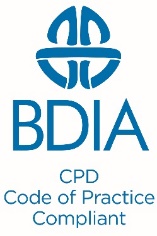 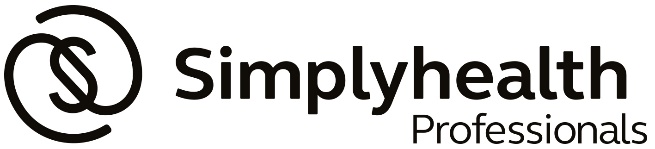 Template 1: Personal Development Plan  (PDP)Template 1: Personal Development Plan  (PDP)Template 1: Personal Development Plan  (PDP)Template 1: Personal Development Plan  (PDP)Template 1: Personal Development Plan  (PDP)Name: Keyser SözeName: Keyser SözeName: Keyser SözeName: Keyser SözeName: Keyser SözeGDC registration number: 1995GDC registration number: 1995GDC registration number: 1995GDC registration number: 1995GDC registration number: 1995Year: 2018Year: 2018Year: 2018Year: 2018Year: 2018PDP Ref/codeEducational need(s)Planned CPD activity/activitiesGDC Development outcome(s) (A/B/C/D)Timeframe for completion/Target dateKS 1Develop my knowledge, understanding and clinical skills in minimally invasive aesthetic dentistryAnterior Composites: Mini Smile Makeover(Simplyhealth Professionals full day hands-on course)C20th July 2018(Manchester)KS 2Develop my quality assurance skills in dental radiographyCPD Essentials conference (Simplyhealth Professionals full day lectures and interactive sessions)A/B/C/D20th February 2018(Portsmouth)KS 3Develop the practice team’s skills in managing patient appointments Tailor made training day (2 modules)Managing the appointment bookTelephone Tactics(Simplyhealth Professionals full day in-practice team training))A/B/C/D1st September 2018(At the practice)Table 1: GDC Development outcomes for CPDTable 1: GDC Development outcomes for CPDAEffective communication with patients, the dental team, and others across dentistry, including when obtaining consent, dealing with complaints, and raising concerns when patients are at riskBEffective management of self, and effective management of others or effective work with others in the dental team, in the interests of patients at all times; providing constructive leadership where appropriate;CMaintenance and development of knowledge and skill within your field of practiceDMaintenance of skills, behaviours and attitudes which maintain patient confidence in you and the dental profession and put patients’ interests first.Template 2: Enhanced CPD RecordTemplate 2: Enhanced CPD RecordTemplate 2: Enhanced CPD RecordTemplate 2: Enhanced CPD RecordTemplate 2: Enhanced CPD RecordTemplate 2: Enhanced CPD RecordTemplate 2: Enhanced CPD RecordTemplate 2: Enhanced CPD RecordName: Keyser SözeName: Keyser SözeName: Keyser SözeName: Keyser SözeName: Keyser SözeName: Keyser SözeName: Keyser SözeName: Keyser SözeGDC registration number: 1995GDC registration number: 1995GDC registration number: 1995GDC registration number: 1995GDC registration number: 1995GDC registration number: 1995GDC registration number: 1995GDC registration number: 1995Year: 2018Year: 2018Year: 2018Year: 2018Year: 2018Year: 2018Year: 2018Year: 2018Total CPD hours recorded below  = 17.5Total CPD hours recorded below  = 17.5Total CPD hours recorded below  = 17.5Total CPD hours recorded below  = 17.5Total CPD hours recorded below  = 17.5Total CPD hours recorded below  = 17.5Total CPD hours recorded below  = 17.5Total CPD hours recorded below  = 17.5PDP Ref/code(From template 1)DateCPD Activity titleCPD ProviderGDC Development outcome(s)(A/B/C/D)CPDHoursYes/NoREFLECTION e.g. identifyWhat aspects of the training were most useful?What will you do differently?The knowledge, understanding, skills that have been reinforced/enhancedHow patient care will be enhancedHow practice quality will be enhancedAdditional learning needsPDP Ref/code(From template 1)DateCPD Activity titleCPD ProviderGDC Development outcome(s)(A/B/C/D)CPDHoursEvidence(e.g. Certificate)REFLECTION e.g. identifyWhat aspects of the training were most useful?What will you do differently?The knowledge, understanding, skills that have been reinforced/enhancedHow patient care will be enhancedHow practice quality will be enhancedAdditional learning needsPDP Ref/code(From template 1)DateCPD Activity titleVenueGDC Development outcome(s)(A/B/C/D)CPDHoursQuality controlsREFLECTION e.g. identifyWhat aspects of the training were most useful?What will you do differently?The knowledge, understanding, skills that have been reinforced/enhancedHow patient care will be enhancedHow practice quality will be enhancedAdditional learning needsPDP Ref/code(From template 1)DateCPD Activity titleVenueGDC Development outcome(s)(A/B/C/D)CPDHoursFeedback opportunitiesREFLECTION e.g. identifyWhat aspects of the training were most useful?What will you do differently?The knowledge, understanding, skills that have been reinforced/enhancedHow patient care will be enhancedHow practice quality will be enhancedAdditional learning needsKS 120/7/18Anterior Composites: Mini Smile MakeoverSimplyhealth ProfessionalsCopthorne hotel Manchester C6YesEnhanced my knowledge, understanding and clinical skills inaesthetic diagnosis, shade taking & polychromatic layering techniquesI will try floss ligatures to optimise rubber dam isolationI plan to attend another lecture by this presenter at the BDIA conference (5/10/18) and read his 2013 paper in Dental UpdateKS 220/2/18CPD Essentials conferenceSimplyhealth ProfessionalsMarriott hotel PortsmouthA/B/C/D5.5YesEnhanced understanding of the importance of quality assuranceImproved my skills in diagnosing radiographic errorsUnderstand how to do a two cycle audit of periapical radiographs that I will present to the practice team at the next meeting (5/3/18)KS 31/9/2018Tailor made training day (2 modules)1.Managing the appointment book2.Telephone TacticsSimplyhealth Professionals(Practice)A/B/C/D5YesI have developed strategies for recognising the impact of when the appointment book goes wrong e.g. double bookings I have Identified areas that could be improved (The team plans to agree appointment lengths for different dentists)I have a greater appreciation of how the appointment book affects the cash flow for the practiceWe created a call standard for new patient enquiries (which we will review with the TMT team in 1 month on 1/10/18)